Congratulations……2021 Scholarship Winners                                                                                              renewed for 2023-2024!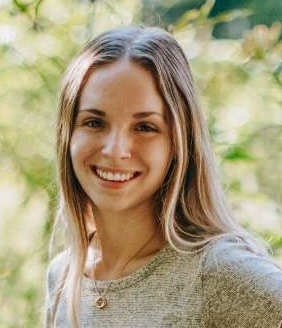 Lois Lancaster Scholarship RenewalLois is from Parma, Ohio.  Lois applied in 2021 through MFM’s Agent, David Lancaster, located in North Royalton, Ohio.  She is attending the University of Toledo to study Biological Chemistry.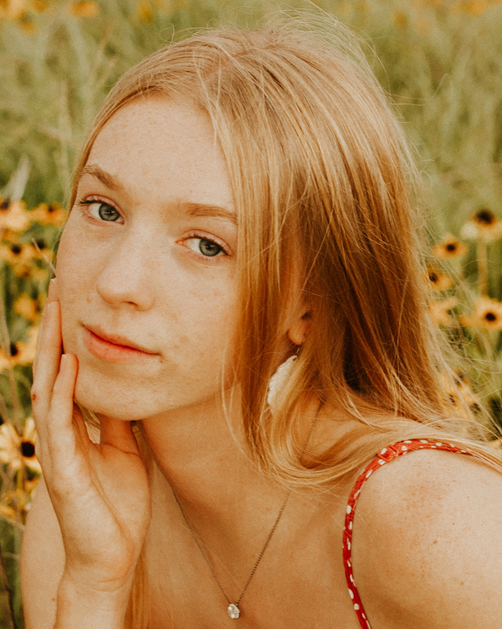 Isabelle Salters Scholarship Renewal Isabelle lives in Valentine, Nebraska.  In 2021, she applied through MFM’s Agent, Sandhills Insurance Agency, located in Valentine, Nebraska.  Isabelle is attending Concordia University to study Business Administration and Marketing.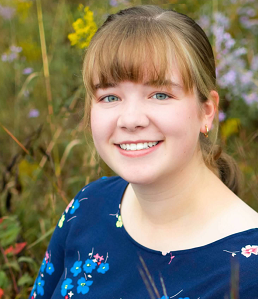 Anika Nordin Scholarship RenewalAnika lives in Mahtomedi, Minnesota.  In 2021, she applied for a scholarship through MFM’s Agent, Christensen Group.   Anika attends the University of Wisconsin River Falls.  She is studying Elementary Education with the goal of becoming a teacher. 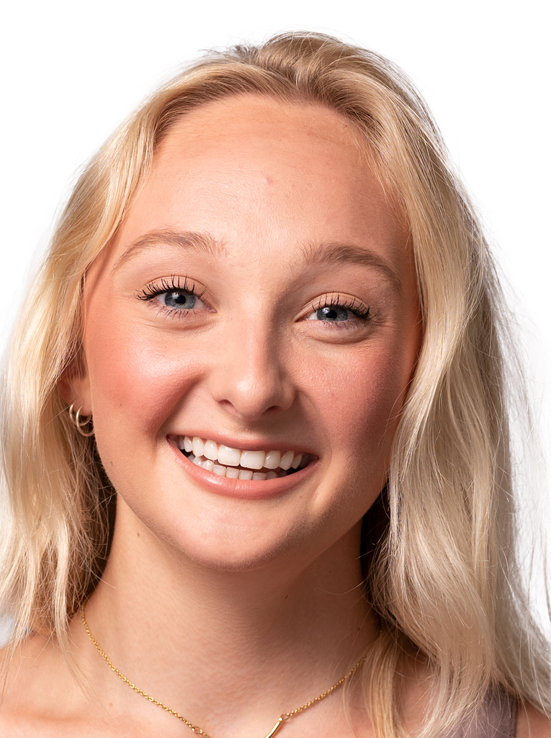 Jessica Schonhoff Scholarship RenewalJessica lives in Argusville, North Dakota.   In 2021, she applied for a scholarship through MFM’s Agent, First International Insurance, located in Fargo, North Dakota.  She is attending the University of Minnesota – Twin Cities.